UJIAN AKHIR SEMESTER GENAP TAHUN AKADEMIK 2020/2021PROGRAM STUDI TEKNIK INFORMATIKA	Mata Kuliah / SKS	: GRAFIKA KOMPUTER / 3 SKS				Hari/Tanggal		:  Kamis/	Juli 2021			Waktu	:  13.00 – 14.00 WIB	Sifat Ujian		: Close Book				Ruang	: A-3      	Dosen		: Neny Rosmawarni, S.Kom., M.KomSoal Essay ! (Bobot soal 100%) (Contoh)Buatlah makalah tentang peranan penting audit TI dalam dunia nyata jelasakan juga alasanya dan beberapa metode yang dipakai serta tools yang digunakan.Nb: makalah dikirim dalam bentuk PDF ke email  : neny@istn.ac.id, paling lambat hari kamis 29 Juli 2021,dengan subject email UAS audit_Nim***Semoga Berhasil***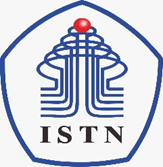 YAYASAN PERGURUAN “CIKINI”INSTITUT SAINS DAN TEKNOLOGI NASIONALFAKULTAS SAINS DAN TEKNOLOGI INFORMASIJl. Moh. Kahfi II Bhumi Srengseng Indah, Jagakarsa, Jakarta Selatan 12640Telp : (021) 7270091. 7875450 Fax. (021)7874964